Česká liga starších žáků U15 – skupina A 11. kolo – sobota 18. října 2014hřiště 33. ZŠ Plzeň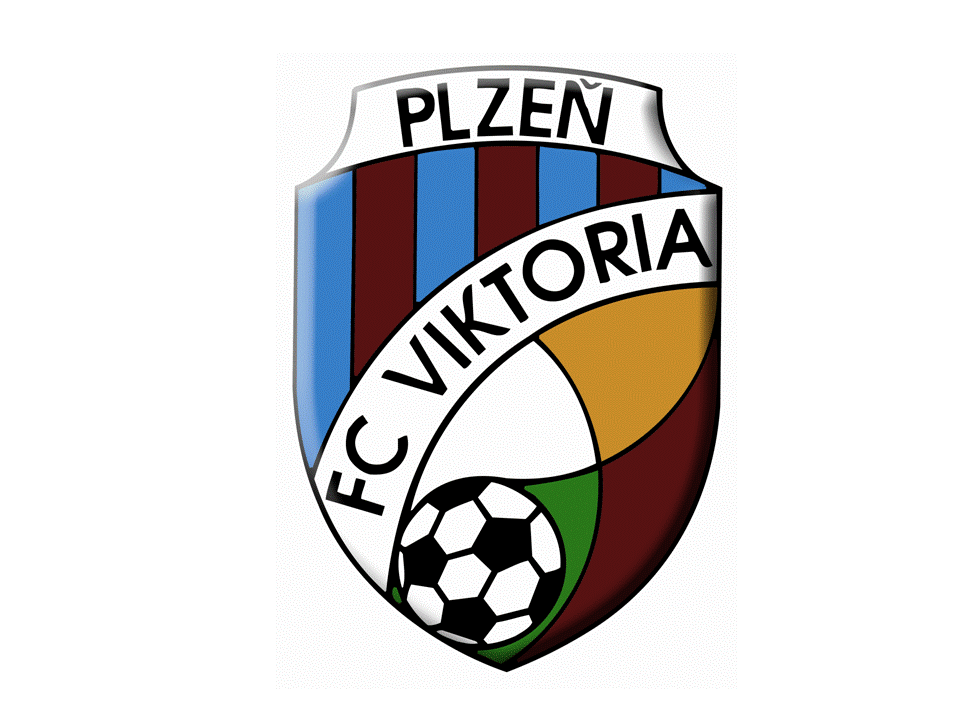 FC VIKTORIA PLZEŇ – 1. FK PŘÍBRAM1 : 5 (0:5)Góly8. min		0:1							10. min		0:2							19. min		0:3							24. min		0:4							32. min		0:545. min		1:5 Uzlík (PK)SestavaTomáš Novák, Samuel Těžký (45.´ Martin Lávička), Václav Uzlík, Václav Míka, Jan Pospíchal, Marek Brož (50.´ Petr Zajíček), Marek Patrovský, Pavel Šulc, Dominik Mošna, Michal Žižka (35.´ Denis Plecitý), Tomáš Kepl (25.´ Jan Vodrážka)    TrenéřiLudvík Fremut, Ladislav Novotný„Velké množství nevynucených chyb a neplnění si svých povinností způsobilo v prvním poločase, že jsme se stali laciným soustem pro soupeře, který nám nadělil pět gólů. V druhém poločase jsme se herně zvedli a odehráli kvalitní poločas. “